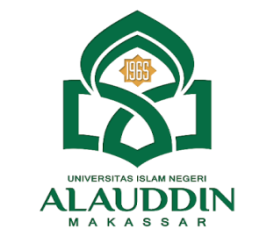 Nomor:		Samata-Gowa, …….........  20...Lamp	: 	-Hal	: 	Undangan Menghadiri Ujian MunaqasyahKepada Yth.	1. 	.......................................................................	(Ketua Sidang)2.	.......................................................................	(Sekretaris Sidang)	3. 	.......................................................................	(Penguji I)4. 	.......................................................................	(Penguji II) 5.	.......................................................................	(Penguji/Pembimbing I)6. 	.......................................................................	(Penguji/Pembimbing II)Di TempatAssalamu ‘Alaikum Wr. Wb.Sehubungan dengan permohonan Saudara/i ..........................., NIM: .........................., tentang Ujian Munaqasyah Skripsi dengan judul:“......................................................................................................................................................................................................................................................................................................................................................................................”maka bersama ini kami mengundang saudara untuk menghadiri Ujian tersebut yang insya Allah dilaksanakan pada:	Hari/Tanggal	:  	Waktu		:   	Tempat		:  	Demikian disampaikan dan atas perhatian saudari diucapkan terima kasihWassalamKetua Jurusan,_______________________ NIP Tembusan:1.	Dekan;2.	Mahasiswa yang bersangkutan;3.  Arsip.